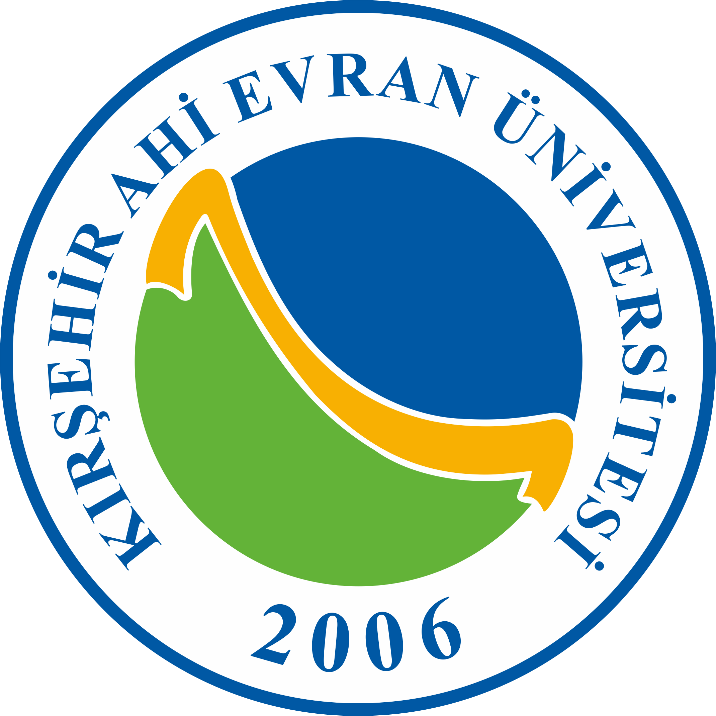 T.C.KIRŞEHİR AHİEVRAN ÜNİVERSİTESİ SAĞLIK BİLİMLERİ FAKÜLTESİÇOCUK GELİŞİMİ BÖLLÜMÜ 20…/20… EĞİTİM ÖRETİM YILI………. DÖNEMİ MESLEKİ UYGULAMA DOSYASIÖĞRENCİNİN:ADI SOYADI: ……………………………………………………NUMARASI: …………………………………………………….. (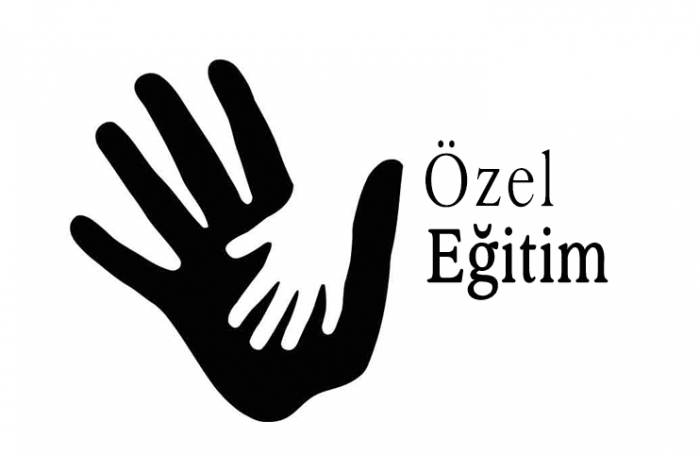 MESLEKİ UYGULAMA YAPILAN KURUM : …………………………………………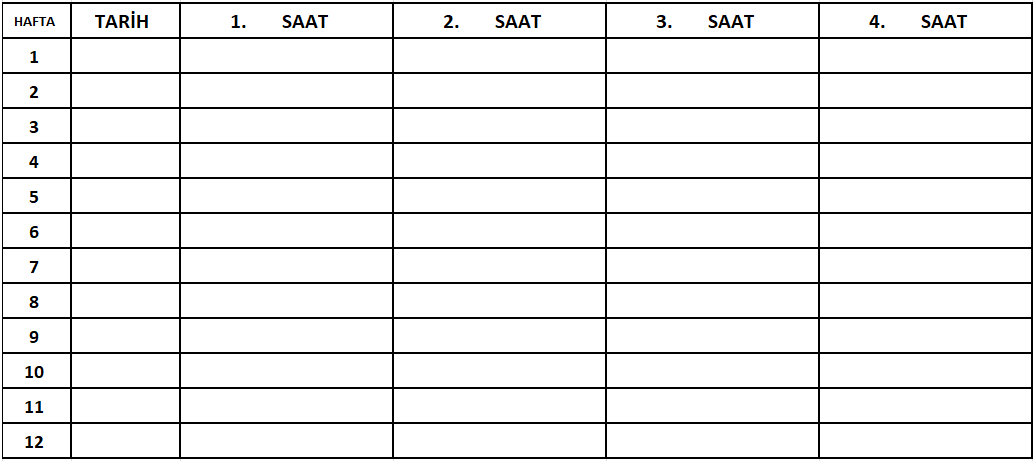 ÖĞRENCİ GENEL DEĞERLENDİRME FORMU  ÖZEL EĞİTİM DEĞERLENDİRMEKURUL RAPORUGÖZLEM FORMU   ( GÖZLEM NO 1)TARİH : ………/………/……….                                                                                                                    SORUMLU KİŞİ                                                                                                                 AD SOYAD :                                                                                                         İMZA :GÖZLEM FORMU   ( GÖZLEM NO 2)TARİH : ………/………/……….SORUMLU KİŞİAD SOYAD :                        İMZA :GÖZLEM FORMU   ( GÖZLEM NO 3)TARİH : ………/………/……….SORUMLU KİŞİ AD SOYAD :İMZA :GÖZLEM FORMU   ( GÖZLEM NO 4)TARİH : ………/………/……….SORUMLU KİŞİ AD SOYAD :İMZA :GÖZLEM FORMU   ( GÖZLEM NO 5)TARİH : ………/………/……….SORUMLU KİŞİ AD SOYAD :İMZA :GÖZLEM FORMU   ( GÖZLEM NO 6)TARİH : ………/………/……….SORUMLU KİŞİ AD SOYAD :İMZA :GÖZLEM FORMU   ( GÖZLEM NO 7)TARİH : ………/………/……….SORUMLU KİŞİ AD SOYAD :İMZA :GÖZLEM FORMU   ( GÖZLEM NO 8)TARİH : ………/………/……….SORUMLU KİŞİ AD SOYAD :İMZA :GÖZLEM FORMU   ( GÖZLEM NO 9)TARİH : ………/………/……….SORUMLU KİŞİ AD SOYAD :İMZA :GÖZLEM FORMU   ( GÖZLEM NO 10)TARİH : ………/………/……….SORUMLU KİŞİ AD SOYAD :İMZA :GÖZLEM FORMU   ( GÖZLEM NO 11)TARİH : ………/………/……….SORUMLU KİŞİ AD SOYAD :İMZA : GÖZLEM FORMU   ( GÖZLEM NO 12)TARİH : ………/………/……….SORUMLU KİŞİ AD SOYAD :İMZA : 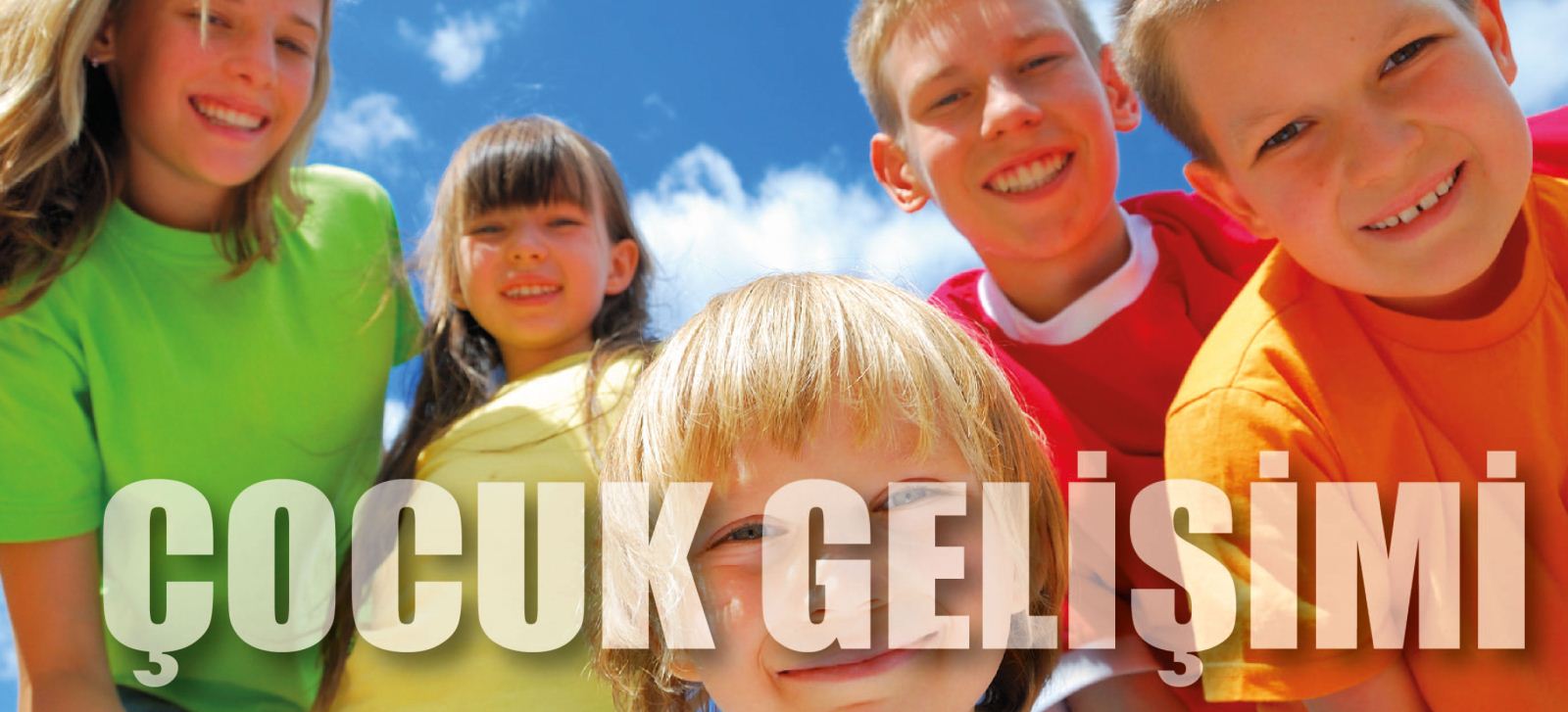 Karma Kurum RaporlarıKIRŞEHİR AHİ EVRAN ÜNİVERSİTESİ SAĞLIK BİLİMLERİ FAKÜLTESİ ÇOCUK GELİŞİMİ BÖLÜMÜ MESLEKİ UYGULAMA DEĞERLENDİRME FORMUKURUM ADI:ÖĞDERNCİ ADI SOYADI: 1. ÖĞRENCİNİN1. ÖĞRENCİNİN1. ÖĞRENCİNİNAdı SoyadıDoğum Tarihi Ve Yaşı…… / …… / ……..…… / …… / ……..Öğrenciyle Gün Boyu Kim İlgileniyorRehabilitasyon  KURUMU Merkezin Adı :Haftada Kaç Gün :Merkezin Adı :Haftada Kaç Gün :Öğrencinin Geçirdiği Hastalıklar(   ) Menenjit, (   ) Sarılık, (   ) Kızamık, (   ) Kızıl, (   ) Boğmaca,(   ) Suçiçeği, (   ) Kabakulak, (   ) Çocuk Felci, (   ) Travma(   ) Menenjit, (   ) Sarılık, (   ) Kızamık, (   ) Kızıl, (   ) Boğmaca,(   ) Suçiçeği, (   ) Kabakulak, (   ) Çocuk Felci, (   ) TravmaDüzenli Kullandığı İlaç Var Mı?Evet  (    )  –  Hayır  (    )              Cevabınız evet ise:Kullandığı ilaçlar nelerdir?İlaçları ne zaman ve ne kadar ılıyor?Evet  (    )  –  Hayır  (    )              Cevabınız evet ise:Kullandığı ilaçlar nelerdir?İlaçları ne zaman ve ne kadar ılıyor?Alerjisi Var Mı?Evet  (    )  –  Hayır  (    ), Cevabınız Evet İse Neye Karşı:Evet  (    )  –  Hayır  (    ), Cevabınız Evet İse Neye Karşı:2 – ANNENİN 2 – ANNENİN 2 – ANNENİN Adı SoyadıMesleği, Öğrenim Ve Yakınlık DurumuMesleğiYok (    ) İlköğretim (    ) Lise (    ) Yüksekokul (    ) Öz (    ) Üvey (    )MesleğiYok (    ) İlköğretim (    ) Lise (    ) Yüksekokul (    ) Öz (    ) Üvey (    )Çalışıp ÇalışmadığıÇalışıyor (    ) – Çalışmıyor (    ) – Emekli (    )Çalışıyor (    ) – Çalışmıyor (    ) – Emekli (    )Anne – Baba Beraber yaşıyor (    ) – Ayrı yaşıyor (    )  Anne ölü (    ) – Baba ölü (    ) – Anne Baba ölü (    )Beraber yaşıyor (    ) – Ayrı yaşıyor (    )  Anne ölü (    ) – Baba ölü (    ) – Anne Baba ölü (    )Sosyal GüvencesiVar (    )     –     Yok (    )     –     Çalıştığı zaman (   ) Var (    )     –     Yok (    )     –     Çalıştığı zaman (   ) 3 – BABANIN 3 – BABANIN 3 – BABANIN Adı SoyadıMesleği, Öğrenim Ve Yakınlık DurumuMesleğiYok (    ) İlköğretim (    ) Lise (    ) Yüksekokul (    ) Öz (    ) Üvey (    )MesleğiYok (    ) İlköğretim (    ) Lise (    ) Yüksekokul (    ) Öz (    ) Üvey (    )TANIMA FORMU 2TANIMA FORMU 2TANIMA FORMU 2Babanın İşiİşyeri NeredeÇalışıyor (    ) – Çalışmıyor (    ) –  Memur(    ) – Emekli  (    )Çalışıyor (    ) – Çalışmıyor (    ) –  Memur(    ) – Emekli  (    )Baba İle AnneBeraber yaşıyor (    ) – Ayrı yaşıyor (    ) Beraber yaşıyor (    ) – Ayrı yaşıyor (    ) Sosyal GüvencesiVar (    )     –     Yok (    )     –     Çalıştığı zaman (   )Var (    )     –     Yok (    )     –     Çalıştığı zaman (   )4 – KARDEŞ  DURUMU4 – KARDEŞ  DURUMU4 – KARDEŞ  DURUMUKardeş Sayısı Ve CinsiErkek:            (    ) Öz (    ) Üvey (    ), Kız:           (    ) Öz (    ) Üvey (    )Erkek:            (    ) Öz (    ) Üvey (    ), Kız:           (    ) Öz (    ) Üvey (    )Öğrenim Durumlarıİlköğretim (    ) Lise (    ) Yüksekokul (    ) Yok (    ) Öğrenci (    )İlköğretim (    ) Lise (    ) Yüksekokul (    ) Yok (    ) Öğrenci (    )Varsa Özür Türü Veya Geçirdiği Hastalıklar5 – ÇOCUĞUN SAĞLIK DURUMU5 – ÇOCUĞUN SAĞLIK DURUMU5 – ÇOCUĞUN SAĞLIK DURUMUÖzrü Dışında Şikayeti Var Mı? Varsa Nedir?Özrü Dışında Şikayeti Var Mı? Varsa Nedir?Var (    )Yok (    )Engelin Türü Ve Derecesi?Engelin Türü Ve Derecesi?Ne Zaman BaşladığıNe Zaman BaşladığıSebebiSebebiNasıl Ve Ne Zaman Farkına VarıldığıNasıl Ve Ne Zaman Farkına VarıldığıTedavi Görüp Görmediği ( Kısaca Bilgi )Tedavi Görüp Görmediği ( Kısaca Bilgi )Özel Eğitim Gördü Mü?Özel Eğitim Gördü Mü?Cihaz Kullanıyor Mu?Cihaz Kullanıyor Mu?Başka Özrü Var Mı? Varsa Nedir?Başka Özrü Var Mı? Varsa Nedir?Ne Zaman KonuştuğuNe Zaman Konuştuğu6 – BESLENME DURUMU6 – BESLENME DURUMU6 – BESLENME DURUMUYemek Yeme AlışkanlığıYemek Yeme AlışkanlığıSevdiği Besinler Nelerdir?Sevdiği Besinler Nelerdir?Perhizi Var Mı?Perhizi Var Mı?Yemek Seçer Mi?Yemek Seçer Mi?Yemeği Kendisi Yiyebilir Mi?Yemeği Kendisi Yiyebilir Mi?Yemekten Önce Ve Sonra Temizliği Kendisi Yapar Mı?Yemekten Önce Ve Sonra Temizliği Kendisi Yapar Mı?Meyve Ve Sebze Yer Mi?Meyve Ve Sebze Yer Mi?7 – DOĞUM DURUMU7 – DOĞUM DURUMU7 – DOĞUM DURUMUNerede doğduNerede doğduDoğumunu kim yaptırdıDoğumunu kim yaptırdıKaç aylık doğduKaç aylık doğduDoğum nasıl olduDoğum nasıl olduDoğduğu an çocuğun duru nasıldı?Doğduğu an çocuğun duru nasıldı?8 – AİLENİN ÇOCUĞA BAKIŞ AÇISI 8 – AİLENİN ÇOCUĞA BAKIŞ AÇISI 8 – AİLENİN ÇOCUĞA BAKIŞ AÇISI Çocuğun Özrüne Karşı TutumuÇocuğun Özrüne Karşı TutumuÇevreden Sıkılıyor, Utanıyor Mu?Çevreden Sıkılıyor, Utanıyor Mu?Acındığı İçin Aşırı Korunuyor Mu?Acındığı İçin Aşırı Korunuyor Mu?Özürlü Olduğunu Kabul Ediyor Mu?Özürlü Olduğunu Kabul Ediyor Mu?Ana Baba Birbirlerine Karı Çocuğu Koruyor Mu?Ana Baba Birbirlerine Karı Çocuğu Koruyor Mu?Aile Gelenek Ve Göreneklerine Bağlı Mı?Aile Gelenek Ve Göreneklerine Bağlı Mı?Anne Baba Arsında Akrabalık Var mı?Anne Baba Arsında Akrabalık Var mı?Anne Veya Baba Tarafında Özrü Olan Var mı?Anne Veya Baba Tarafında Özrü Olan Var mı?9 – ÇOCUĞUN YAŞADIĞI ÇEVREYE AİT BİLGİLER9 – ÇOCUĞUN YAŞADIĞI ÇEVREYE AİT BİLGİLER9 – ÇOCUĞUN YAŞADIĞI ÇEVREYE AİT BİLGİLERÇocuğun yaşadığı yerKöy (    ) – Şehir (    ) – Kasaba (    )Köy (    ) – Şehir (    ) – Kasaba (    )Ev kendilerinin mi?Evin kaç odası varKendine ait odası var mı?ÖĞRENCİ BİLGİ FORMUÖĞRENCİ BİLGİ FORMUÖĞRENCİ BİLGİ FORMUADI-SOYADIDOĞUM TARİHİAİLE BİLGİSİOKUL BİLGİSİDEVLET (TEMEL EĞİTİM/ORTA OKUL/LİSE) ÖZEL EĞİTİM OKUL BİLGİSİTANISIİLK TANILAMA YAŞIEĞİTİME BAŞLAMA YAŞIDAHA ÖNCE ALDIĞI EĞİTİME DAİR BİLGİLERBEP RAPORUNDAKİ UZUN DÖNEMLİ AMAÇLARRAM RAPORUNDAKİ YILLIK AMAÇLARÖZEL EĞİTİM DEĞERLENDİRME KURULU RAPORU GİRİŞ FORMATIÖZEL EĞİTİM DEĞERLENDİRME KURULU RAPORU GİRİŞ FORMATIÖZEL EĞİTİM DEĞERLENDİRME KURULU RAPORU GİRİŞ FORMATIÖZEL EĞİTİM DEĞERLENDİRME KURULU RAPORU GİRİŞ FORMATIÖZEL EĞİTİM DEĞERLENDİRME KURULU RAPORU GİRİŞ FORMATIÖZEL EĞİTİM DEĞERLENDİRME KURULU RAPORU GİRİŞ FORMATIÖZEL EĞİTİM DEĞERLENDİRME KURULU RAPORU GİRİŞ FORMATIÖZEL EĞİTİM DEĞERLENDİRME KURULU RAPORU GİRİŞ FORMATIÖZEL EĞİTİM DEĞERLENDİRME KURULU RAPORU GİRİŞ FORMATIÖZEL EĞİTİM DEĞERLENDİRME KURULU RAPORU GİRİŞ FORMATIÖZEL EĞİTİM DEĞERLENDİRME KURULU RAPORU GİRİŞ FORMATIİncelenen Bireyin Adı Soyadı:İncelenen Bireyin Adı Soyadı:T.C Kimlik No:T.C Kimlik No:İnc No:İnc. Tarihiİnc.Yapan UzmanKarar TarihiTanıTanıYönlendirilen KurumYönlendirilen KurumDestek Eğitime İhtiyacı Var mı?Destek Eğitime İhtiyacı Var mı?Destek Eğitime İhtiyacı Var mı?Destek Eğitime İhtiyacı Var mı?…./…../20…..Psikolojik DanışmanİmzaÖzel Eğitim Öğretmeniİmza…./…./20….( )Normal( )Normal( )EvetEvetEvet…./…../20…..Psikolojik DanışmanİmzaÖzel Eğitim Öğretmeniİmza…./…./20….( )Hafif Düzey Zihinsel Yet( )Destek( )HayırHayırHayır…./…../20…..Psikolojik DanışmanİmzaÖzel Eğitim Öğretmeniİmza…./…./20….( )Ort. Düz. Zih Yet. (Öğretilebilir)( )Destek+KaynaştırmaÖnerilen Destek Eğitim TürüÖnerilen Destek Eğitim TürüÖnerilen Destek Eğitim Türü…./…../20…..Psikolojik DanışmanİmzaÖzel Eğitim Öğretmeniİmza…./…./20….( )Ort. Düz. Zih. Yet. (Eğitilebilir)( )Destek+Okul Öncesi( )BireyselBireyselBireysel…./…../20…..Psikolojik DanışmanİmzaÖzel Eğitim Öğretmeniİmza…./…./20….( )Ağır Düzeyde Zihinsel Yetersizlik( )Destek+İşt.Eng.İ.Ö.O( )GrupGrupGrup…./…../20…..Psikolojik DanışmanİmzaÖzel Eğitim Öğretmeniİmza…./…./20….( )Çok Ağır Düzeyde Zih. Yetersizlik( )Destek+Eğt. Uyg. Ok( )Bireysel+GrupBireysel+GrupBireysel+Grup…./…../20…..Psikolojik DanışmanİmzaÖzel Eğitim Öğretmeniİmza…./…./20….( )Zih Yet. (Tedbir Gerektirmeyen)( )Destek+İş OkuluDestek Eğitim SüresiDestek Eğitim SüresiDestek Eğitim Süresi…./…../20…..Psikolojik DanışmanİmzaÖzel Eğitim Öğretmeniİmza…./…./20….( )İşitme Yetersizliği (Az İşiten)( )Destek+İş Eğit,Mrk( )1 Yıl1 Yıl1 Yıl…./…../20…..Psikolojik DanışmanİmzaÖzel Eğitim Öğretmeniİmza…./…./20….( )İşitme Yetersizliği (Total)( )Destek+Görme E.İ.O( )6 Ay6 Ay6 Ay…./…../20…..Psikolojik DanışmanİmzaÖzel Eğitim Öğretmeniİmza…./…./20….( )İşt. Yet. (Tedbir Gerektirmeyen)( )Destek+Ort. Eng. İ.Ö.O( )Diğer:Diğer:Diğer:…./…../20…..Psikolojik DanışmanİmzaÖzel Eğitim Öğretmeniİmza…./…./20….( )Bedensel Yetersizlik( )Diğer:( )Diğer:Diğer:Diğer:…./…../20…..Psikolojik DanışmanİmzaÖzel Eğitim Öğretmeniİmza…./…./20….( )Bedensel (Tedbir Gerektirmeyen)( )Diğer:( )Diğer:Diğer:Diğer:…./…../20…..Psikolojik DanışmanİmzaÖzel Eğitim Öğretmeniİmza…./…./20….( )Özel Öğrenme Güçlüğü( )Diğer:( )Diğer:Diğer:Diğer:…./…../20…..Psikolojik DanışmanİmzaÖzel Eğitim Öğretmeniİmza…./…./20….( )Görme Engelli( )Diğer:( )Diğer:Diğer:Diğer:…./…../20…..Psikolojik DanışmanİmzaÖzel Eğitim Öğretmeniİmza…./…./20….( )Diğer:( )Diğer:( )Diğer:Diğer:Diğer:DESTEK EĞİTİM PROGRAMLARI MODÜL ÖNERİ FORMATIDESTEK EĞİTİM PROGRAMLARI MODÜL ÖNERİ FORMATIDESTEK EĞİTİM PROGRAMLARI MODÜL ÖNERİ FORMATIDESTEK EĞİTİM PROGRAMLARI MODÜL ÖNERİ FORMATIDESTEK EĞİTİM PROGRAMLARI MODÜL ÖNERİ FORMATIDESTEK EĞİTİM PROGRAMLARI MODÜL ÖNERİ FORMATIDESTEK EĞİTİM PROGRAMLARI MODÜL ÖNERİ FORMATIDESTEK EĞİTİM PROGRAMLARI MODÜL ÖNERİ FORMATIDESTEK EĞİTİM PROGRAMLARI MODÜL ÖNERİ FORMATIDESTEK EĞİTİM PROGRAMLARI MODÜL ÖNERİ FORMATIDESTEK EĞİTİM PROGRAMLARI MODÜL ÖNERİ FORMATIDESTEK EĞİTİM PROGRAMLARI MODÜL ÖNERİ FORMATIDESTEK EĞİTİM PROGRAMLARI MODÜL ÖNERİ FORMATIDESTEK EĞİTİM PROGRAMLARI MODÜL ÖNERİ FORMATIDESTEK EĞİTİM PROGRAMLARI MODÜL ÖNERİ FORMATIZihinsel EngZihinsel Engİşitme Engİşitme EngGörme EngGörme EngÖğrenme GüçlüğüÖğrenme GüçlüğüYaygın Gel. BozuklukYaygın Gel. BozuklukDil ve Kon. BozukDil ve Kon. BozukBedensel EngBedensel EngBedensel Eng( )Bil. Haz. Bec( )İşitme Eğitimi( )Öğrenmeye Haz( )Öğrenmeye Haz.( )Eşleme Bec.( )Sesletim ve Ses B( )Kaba Motor( )Özbakım. Bec( )Dil Eğitimi( )Psikomotor Bec( )Okuma Yazma( )Taklit Bec.( )Akıcı Konuşma( )Sırtüstü( )Gün. Yaş. Bec( )Sosyal İletişim( )Özbakım Bec.( )Matematik( )Yön. Tak. Bec( )Ses Boz. Sağalt.( )Yüzüstü( )Dil Kon v A.İ.B( )Okumu Yaz. Anl( )Gün. Yaş. Bec.( )Görsel Des. Kul.( )Gel. Dil. Bozuk.( )Destekli Oturma ( )Psikomotor Bec( )Matematik( )Bağ. Hare. Bec.( )Alıcı Dil Bec.( )Ed. Dil. Boz.Sağ.( )Desteksiz Oturma( )Top. Yaş. Bec( )Sosyal. Bec( )İfade E.Dil. Bec( )Emekleme( )Sosyal Hay( )Türkçe( )Oyun ve Müz. B( )Dizüstü( )Türkçe( )Matematik( )Öz Bakım Bec( )Ayakta Durma( )Matematik( )Gün. Yaş. Bec( )Destekli Yürüme( )Motor Bec.( )Desteksiz Yürüme ( )Sosyal Bec.( )Merd. İnip Çıkma( )Okuma Yazma( )İler. Düz. Fon. Bec( )Matematik( )İnce Motor( )Çizim Becerileri( )Tutma Ve Bırakma( )El Bec El - Göz Kor( )Prob Sis. (Vüc Far)( )Taktil Sis. (Dok)( )Görsel Algılama( )Vestb. Sis. (Denge)Bu tablo incelemesi yapılıp raporlaştırma işlemi biten bireylerin dosyalarına ilk sayfa olarak takılmalıdır. Tekrar değerlendirmelerde ayrı sayfalar olarak doldurulmalıdır. Bu tablo incelemesi yapılıp raporlaştırma işlemi biten bireylerin dosyalarına ilk sayfa olarak takılmalıdır. Tekrar değerlendirmelerde ayrı sayfalar olarak doldurulmalıdır. Bu tablo incelemesi yapılıp raporlaştırma işlemi biten bireylerin dosyalarına ilk sayfa olarak takılmalıdır. Tekrar değerlendirmelerde ayrı sayfalar olarak doldurulmalıdır. Bu tablo incelemesi yapılıp raporlaştırma işlemi biten bireylerin dosyalarına ilk sayfa olarak takılmalıdır. Tekrar değerlendirmelerde ayrı sayfalar olarak doldurulmalıdır. Bu tablo incelemesi yapılıp raporlaştırma işlemi biten bireylerin dosyalarına ilk sayfa olarak takılmalıdır. Tekrar değerlendirmelerde ayrı sayfalar olarak doldurulmalıdır. Bu tablo incelemesi yapılıp raporlaştırma işlemi biten bireylerin dosyalarına ilk sayfa olarak takılmalıdır. Tekrar değerlendirmelerde ayrı sayfalar olarak doldurulmalıdır. Bu tablo incelemesi yapılıp raporlaştırma işlemi biten bireylerin dosyalarına ilk sayfa olarak takılmalıdır. Tekrar değerlendirmelerde ayrı sayfalar olarak doldurulmalıdır. Bu tablo incelemesi yapılıp raporlaştırma işlemi biten bireylerin dosyalarına ilk sayfa olarak takılmalıdır. Tekrar değerlendirmelerde ayrı sayfalar olarak doldurulmalıdır. Bu tablo incelemesi yapılıp raporlaştırma işlemi biten bireylerin dosyalarına ilk sayfa olarak takılmalıdır. Tekrar değerlendirmelerde ayrı sayfalar olarak doldurulmalıdır. Bu tablo incelemesi yapılıp raporlaştırma işlemi biten bireylerin dosyalarına ilk sayfa olarak takılmalıdır. Tekrar değerlendirmelerde ayrı sayfalar olarak doldurulmalıdır. Bu tablo incelemesi yapılıp raporlaştırma işlemi biten bireylerin dosyalarına ilk sayfa olarak takılmalıdır. Tekrar değerlendirmelerde ayrı sayfalar olarak doldurulmalıdır. Bu tablo incelemesi yapılıp raporlaştırma işlemi biten bireylerin dosyalarına ilk sayfa olarak takılmalıdır. Tekrar değerlendirmelerde ayrı sayfalar olarak doldurulmalıdır. Bu tablo incelemesi yapılıp raporlaştırma işlemi biten bireylerin dosyalarına ilk sayfa olarak takılmalıdır. Tekrar değerlendirmelerde ayrı sayfalar olarak doldurulmalıdır. Bu tablo incelemesi yapılıp raporlaştırma işlemi biten bireylerin dosyalarına ilk sayfa olarak takılmalıdır. Tekrar değerlendirmelerde ayrı sayfalar olarak doldurulmalıdır. Bu tablo incelemesi yapılıp raporlaştırma işlemi biten bireylerin dosyalarına ilk sayfa olarak takılmalıdır. Tekrar değerlendirmelerde ayrı sayfalar olarak doldurulmalıdır. ZİHİNSEL YETERSİZLİĞİ OLAN BİREYLER KABA DEĞERLENDİRME FORMUZİHİNSEL YETERSİZLİĞİ OLAN BİREYLER KABA DEĞERLENDİRME FORMUZİHİNSEL YETERSİZLİĞİ OLAN BİREYLER KABA DEĞERLENDİRME FORMUZİHİNSEL YETERSİZLİĞİ OLAN BİREYLER KABA DEĞERLENDİRME FORMUZİHİNSEL YETERSİZLİĞİ OLAN BİREYLER KABA DEĞERLENDİRME FORMUZİHİNSEL YETERSİZLİĞİ OLAN BİREYLER KABA DEĞERLENDİRME FORMUZİHİNSEL YETERSİZLİĞİ OLAN BİREYLER KABA DEĞERLENDİRME FORMUZİHİNSEL YETERSİZLİĞİ OLAN BİREYLER KABA DEĞERLENDİRME FORMUZİHİNSEL YETERSİZLİĞİ OLAN BİREYLER KABA DEĞERLENDİRME FORMUAdı/Soyadı:Adı/Soyadı:Okulu/Sınıfı:Okulu/Sınıfı:Okulu/Sınıfı:Okulu/Sınıfı:Okulu/Sınıfı:Okulu/Sınıfı:Okulu/Sınıfı:Doğum Tarihi:Doğum Tarihi:Değerlendirmeyi Yapan:Değerlendirmeyi Yapan:Değerlendirmeyi Yapan:Değerlendirmeyi Yapan:Değerlendirmeyi Yapan:Değerlendirmeyi Yapan:Değerlendirmeyi Yapan:Değerlendirme Ölçütleri: E:Evet: Birey beceriyi bağımsız olarak yapabilmekte.K:Kısmen: Birey becerinin bir kısmını veya birkaç basamağını yapabilmekte. Ancak gene çalışılması gerekmektedir.H:Hayır: Birey beceriyi bağımsız olarak gerçekleştirememektedir, beceriyle ilgili hiç bir kazanını yoktur.Değerlendirme Ölçütleri: E:Evet: Birey beceriyi bağımsız olarak yapabilmekte.K:Kısmen: Birey becerinin bir kısmını veya birkaç basamağını yapabilmekte. Ancak gene çalışılması gerekmektedir.H:Hayır: Birey beceriyi bağımsız olarak gerçekleştirememektedir, beceriyle ilgili hiç bir kazanını yoktur.Değerlendirme Ölçütleri: E:Evet: Birey beceriyi bağımsız olarak yapabilmekte.K:Kısmen: Birey becerinin bir kısmını veya birkaç basamağını yapabilmekte. Ancak gene çalışılması gerekmektedir.H:Hayır: Birey beceriyi bağımsız olarak gerçekleştirememektedir, beceriyle ilgili hiç bir kazanını yoktur.Değerlendirme Ölçütleri: E:Evet: Birey beceriyi bağımsız olarak yapabilmekte.K:Kısmen: Birey becerinin bir kısmını veya birkaç basamağını yapabilmekte. Ancak gene çalışılması gerekmektedir.H:Hayır: Birey beceriyi bağımsız olarak gerçekleştirememektedir, beceriyle ilgili hiç bir kazanını yoktur.Değerlendirme Ölçütleri: E:Evet: Birey beceriyi bağımsız olarak yapabilmekte.K:Kısmen: Birey becerinin bir kısmını veya birkaç basamağını yapabilmekte. Ancak gene çalışılması gerekmektedir.H:Hayır: Birey beceriyi bağımsız olarak gerçekleştirememektedir, beceriyle ilgili hiç bir kazanını yoktur.Değerlendirme Ölçütleri: E:Evet: Birey beceriyi bağımsız olarak yapabilmekte.K:Kısmen: Birey becerinin bir kısmını veya birkaç basamağını yapabilmekte. Ancak gene çalışılması gerekmektedir.H:Hayır: Birey beceriyi bağımsız olarak gerçekleştirememektedir, beceriyle ilgili hiç bir kazanını yoktur.Değerlendirme Ölçütleri: E:Evet: Birey beceriyi bağımsız olarak yapabilmekte.K:Kısmen: Birey becerinin bir kısmını veya birkaç basamağını yapabilmekte. Ancak gene çalışılması gerekmektedir.H:Hayır: Birey beceriyi bağımsız olarak gerçekleştirememektedir, beceriyle ilgili hiç bir kazanını yoktur.Değerlendirme Ölçütleri: E:Evet: Birey beceriyi bağımsız olarak yapabilmekte.K:Kısmen: Birey becerinin bir kısmını veya birkaç basamağını yapabilmekte. Ancak gene çalışılması gerekmektedir.H:Hayır: Birey beceriyi bağımsız olarak gerçekleştirememektedir, beceriyle ilgili hiç bir kazanını yoktur.Değerlendirme Ölçütleri: E:Evet: Birey beceriyi bağımsız olarak yapabilmekte.K:Kısmen: Birey becerinin bir kısmını veya birkaç basamağını yapabilmekte. Ancak gene çalışılması gerekmektedir.H:Hayır: Birey beceriyi bağımsız olarak gerçekleştirememektedir, beceriyle ilgili hiç bir kazanını yoktur.1. BİLİŞSEL BECERİLERE HAZIRLIK MODÜLÜ 1. BİLİŞSEL BECERİLERE HAZIRLIK MODÜLÜ 1. BİLİŞSEL BECERİLERE HAZIRLIK MODÜLÜ 1. BİLİŞSEL BECERİLERE HAZIRLIK MODÜLÜ 1. BİLİŞSEL BECERİLERE HAZIRLIK MODÜLÜ 1. BİLİŞSEL BECERİLERE HAZIRLIK MODÜLÜ 1. BİLİŞSEL BECERİLERE HAZIRLIK MODÜLÜ 1. BİLİŞSEL BECERİLERE HAZIRLIK MODÜLÜ 1. BİLİŞSEL BECERİLERE HAZIRLIK MODÜLÜ KAZANIMLAR  KAZANIMLAR  KAZANIMLAR  1.D2.D3.D4.D5.DAÇIKLAMALAR A.Algı ÇalışmalarıAlgı Çalışmaları1Göz teması kurar.Göz teması kurar.2Görsel uyaran verildiğinde uyaranın geldiği yöne bakar.Görsel uyaran verildiğinde uyaranın geldiği yöne bakar.3İşitsel uyaran verildiğinde uyaranın geldiği yöne bakar. İşitsel uyaran verildiğinde uyaranın geldiği yöne bakar. B.Eşleme ÇalışmalarıEşleme Çalışmaları1Nesneleri renklerine göre eşleştirir.Nesneleri renklerine göre eşleştirir.2Adı söylenen nesnenin resmini gösterir.Adı söylenen nesnenin resmini gösterir.3Dinletilen sesi, uygun resimle eşleştirir.Dinletilen sesi, uygun resimle eşleştirir.C.Yönerge ÇalışmalarıYönerge Çalışmaları1Tek eylem bildiren yönergeyi yerine getirir.Tek eylem bildiren yönergeyi yerine getirir.2İki eylem bildiren yönergeyi yerine getirir.İki eylem bildiren yönergeyi yerine getirir.3Üç ve daha fazla eylem bildiren yönergeyi yerine getirir.Üç ve daha fazla eylem bildiren yönergeyi yerine getirir.Ç.Nesne Bulma ÇalışmalarıNesne Bulma Çalışmaları1Saklanmış nesneyi bulur.Saklanmış nesneyi bulur.D.Boyama ÇalışmalarıBoyama Çalışmaları1Sınırlı alanları boyar.Sınırlı alanları boyar.2Şekilleri rastgele boyar.Şekilleri rastgele boyar.E.Oyun OynamaOyun Oynama1Oyun oynarken sıra alır.Oyun oynarken sıra alır.2Oyun içindeki sorumluluğunu yerine getirir.Oyun içindeki sorumluluğunu yerine getirir.F.Taklit BecerileriTaklit Becerileri1Hareketi taklit eder.Hareketi taklit eder.2Sesleri taklit eder. Sesleri taklit eder. G.KarşıtlıkKarşıtlık1Nesneleri karşıt olma durumuna göre ayırt eder. Nesneleri karşıt olma durumuna göre ayırt eder. Ğ.RenklerRenkler1Ana renkleri ayırt eder.Ana renkleri ayırt eder.2Ara renkleri ayırt eder.Ara renkleri ayırt eder.2.ÖZ BAKIM BECERİLERİ MODÜLÜ2.ÖZ BAKIM BECERİLERİ MODÜLÜ2.ÖZ BAKIM BECERİLERİ MODÜLÜ2.ÖZ BAKIM BECERİLERİ MODÜLÜ2.ÖZ BAKIM BECERİLERİ MODÜLÜ2.ÖZ BAKIM BECERİLERİ MODÜLÜ2.ÖZ BAKIM BECERİLERİ MODÜLÜ2.ÖZ BAKIM BECERİLERİ MODÜLÜ2.ÖZ BAKIM BECERİLERİ MODÜLÜKAZANIMLAR  KAZANIMLAR  KAZANIMLAR  1.D2.D3.D4.D5.DAÇIKLAMALAR A.Kişisel Bakım ve TemizlikKişisel Bakım ve Temizlik1Ellerini yıkar.Ellerini yıkar.2Yüzünü yıkar.Yüzünü yıkar.3Ellerini kurular.Ellerini kurular.4Yüzünü kurular.Yüzünü kurular.5Burnunu mendille temizler.Burnunu mendille temizler.6Ayağını yıkar.Ayağını yıkar.7Ayağını kurular.Ayağını kurular.8Saçını yıkar.Saçını yıkar.9Saçını kurular.Saçını kurular.10Saçını tarar.Saçını tarar.11Banyo yapar.Banyo yapar.12Dişlerini fırçalar.Dişlerini fırçalar.13Tırnağını keser.Tırnağını keser.14Sakal tıraşı olur.Sakal tıraşı olur.15Kulaklarını temizler.Kulaklarını temizler.16Ped değiştirir.Ped değiştirir.17Tuvalet ihtiyacını giderir.Tuvalet ihtiyacını giderir.2.ÖZ BAKIM BECERİLERİ MODÜLÜ2.ÖZ BAKIM BECERİLERİ MODÜLÜ2.ÖZ BAKIM BECERİLERİ MODÜLÜ2.ÖZ BAKIM BECERİLERİ MODÜLÜ2.ÖZ BAKIM BECERİLERİ MODÜLÜ2.ÖZ BAKIM BECERİLERİ MODÜLÜ2.ÖZ BAKIM BECERİLERİ MODÜLÜ2.ÖZ BAKIM BECERİLERİ MODÜLÜKAZANIMLAR  KAZANIMLAR  1.D2.D3.D4.D5.DAÇIKLAMALAR B.Giysileri Çıkarma ve Giyinme1Şapka çıkarır.2Bere çıkarır.3Eldiven çıkarır.4Atkı çıkarır.5Çorap çıkarır.6Etek çıkarır.7Pantolon çıkarır.8Külotlu çorap çıkarır.9Ayakkabı çıkarır.10Ceket çıkarır.11Kazak çıkarır.12Gömlek çıkarır.12Şapka giyer.13Bere giyer.14Boynuna atkı sarar.15Çorap giyer.16Etek giyer.17Pantolon giyer.18Külotlu çorap giyer.19Eldiven giyer.20Kazak giyer.21Gömlek giyer.22Ceket giyer.23Ayakkabı giyer.24Çıt çıt açar.25Fermuar açar.26Düğme açar.27Kemer çıkarır.28Çıt çıt kapatır.29Fermuar kapatır.30Düğme ilikler.31Kemer takar.C.Yemek Yeme1Yemek yemeye hazırlık becerilerini yerine getirir.2Beslenme araç gereçlerini kullanır.3Yemek yeme kurallarını kazanır.4Yemek sonrası temizlik becerilerini yerine getirir. 3.GÜNLÜK YAŞAM BECERİLERİ MODÜLÜ 3.GÜNLÜK YAŞAM BECERİLERİ MODÜLÜ 3.GÜNLÜK YAŞAM BECERİLERİ MODÜLÜ 3.GÜNLÜK YAŞAM BECERİLERİ MODÜLÜ 3.GÜNLÜK YAŞAM BECERİLERİ MODÜLÜ 3.GÜNLÜK YAŞAM BECERİLERİ MODÜLÜ 3.GÜNLÜK YAŞAM BECERİLERİ MODÜLÜ 3.GÜNLÜK YAŞAM BECERİLERİ MODÜLÜ  KAZANIMLAR  KAZANIMLAR1.D2.D3.D4.D5.DAÇIKLAMALAR A.Çeşitli Araç Gereçleri Kullanma1Saç kurutma makinesi kullanır.2Telefon kullanır.3Çalar saat kurar.4Asansör kullanır.5Bilgisayar kullanır.B.Ev Temizliği ve Düzeni1Perde açar.2Perde kapatır.3Pencere açar.4Pencere kapatır.5Kapı açar.6Kapı kapatır.7Çöp toplar.8Masa siler.9Yer siler.10Toz alır.3.GÜNLÜK YAŞAM BECERİLERİ MODÜLÜ3.GÜNLÜK YAŞAM BECERİLERİ MODÜLÜ3.GÜNLÜK YAŞAM BECERİLERİ MODÜLÜ3.GÜNLÜK YAŞAM BECERİLERİ MODÜLÜ3.GÜNLÜK YAŞAM BECERİLERİ MODÜLÜ3.GÜNLÜK YAŞAM BECERİLERİ MODÜLÜ3.GÜNLÜK YAŞAM BECERİLERİ MODÜLÜ3.GÜNLÜK YAŞAM BECERİLERİ MODÜLÜ3.GÜNLÜK YAŞAM BECERİLERİ MODÜLÜ3.GÜNLÜK YAŞAM BECERİLERİ MODÜLÜ3.GÜNLÜK YAŞAM BECERİLERİ MODÜLÜ3.GÜNLÜK YAŞAM BECERİLERİ MODÜLÜ3.GÜNLÜK YAŞAM BECERİLERİ MODÜLÜ3.GÜNLÜK YAŞAM BECERİLERİ MODÜLÜKAZANIMLAR  KAZANIMLAR  1.D1.D2.D2.D3.D3.D4.D4.D5.D5.DAÇIKLAMALAR AÇIKLAMALAR A.Çeşitli Araç Gereçleri Kullanma1Saç kurutma makinesi kullanır.2Telefon kullanır.3Çalar saat kurar.4Asansör kullanır.5Bilgisayar kullanır.B.Ev Temizliği ve Düzeni1Perde açar.2Perde kapatır.3Pencere açar.4Pencere kapatır.5Kapı açar.6Kapı kapatır.7Çöp toplar.8Masa siler.9Yer siler.10Toz alır.11Yer süpürür.12Cam siler.13Dolap düzeltir.14Lavabo temizler.15Buzdolabı temizler.16Elektrik süpürgesi kullanır.17Elektrik süpürgesini temizler.18Yatak düzeltir.19Nevresim takar.C.Giysilerin Bakımı1Giysi katlar.2Giysi fırçalar.3Elde çamaşır yıkar.4Çamaşır makinesinde çamaşır yıkar.5Çamaşır asar.6Ütü yapar.7İğneye iplik geçirir.8Düğme diker.9Örgü örer.10Ayakkabı boyar.11Mutfakta alınması gereken güvenlik önlemlerini açıklar.D.Mutfak Becerileri1Kibrit yakar.2Çakmak kullanır.3Şişe kapağını açacak ile açar.4Ocak kullanır.5Fırın kullanır.6Mikser kullanır.7Buzdolabı kullanır.8Tost makinesi kullanır. 9Ekmeğe yumuşak gıda maddeleri sürer.10Yiyecek doğrar.11Yiyecek dilimler.12Yiyecek rendeler.13Bıçakla yiyecek soyar.14Yiyecek haşlar.15Salata yapar.16Sandviç hazırlar.17Tost yapar.3.GÜNLÜK YAŞAM BECERİLERİ MODÜLÜ3.GÜNLÜK YAŞAM BECERİLERİ MODÜLÜ3.GÜNLÜK YAŞAM BECERİLERİ MODÜLÜ3.GÜNLÜK YAŞAM BECERİLERİ MODÜLÜ3.GÜNLÜK YAŞAM BECERİLERİ MODÜLÜ3.GÜNLÜK YAŞAM BECERİLERİ MODÜLÜ3.GÜNLÜK YAŞAM BECERİLERİ MODÜLÜ3.GÜNLÜK YAŞAM BECERİLERİ MODÜLÜ3.GÜNLÜK YAŞAM BECERİLERİ MODÜLÜ3.GÜNLÜK YAŞAM BECERİLERİ MODÜLÜ3.GÜNLÜK YAŞAM BECERİLERİ MODÜLÜ3.GÜNLÜK YAŞAM BECERİLERİ MODÜLÜ3.GÜNLÜK YAŞAM BECERİLERİ MODÜLÜ3.GÜNLÜK YAŞAM BECERİLERİ MODÜLÜ3.GÜNLÜK YAŞAM BECERİLERİ MODÜLÜ KAZANIMLAR KAZANIMLAR KAZANIMLAR1.D1.D2.D2.D3.D3.D4.D4.D5.D5.DAÇIKLAMALAR AÇIKLAMALAR D.Mutfak BecerileriMutfak Becerileri18Hazır çorba pişirir.Hazır çorba pişirir.19Tavada yumurta pişirir.Tavada yumurta pişirir.20Domates sosu hazırlar.Domates sosu hazırlar.21Makarna pişirir.Makarna pişirir.22Pilav pişirir.Pilav pişirir.23Sebze kızartır.Sebze kızartır.24Toz içecek hazırlar.Toz içecek hazırlar.25Ayran yapar.Ayran yapar.26Süt ısıtır.Süt ısıtır.27Çay demler.Çay demler.28Yemek masası hazırlar.Yemek masası hazırlar.29Yemek masası toplar.Yemek masası toplar.30Çay servisi yapar.Çay servisi yapar.31Elde bulaşık yıkar.Elde bulaşık yıkar.32Bulaşık makinesinde bulaşık yıkar.Bulaşık makinesinde bulaşık yıkar.4.TOPLUMSAL YAŞAM BECERİLERİ MODÜLÜ4.TOPLUMSAL YAŞAM BECERİLERİ MODÜLÜ4.TOPLUMSAL YAŞAM BECERİLERİ MODÜLÜ4.TOPLUMSAL YAŞAM BECERİLERİ MODÜLÜ4.TOPLUMSAL YAŞAM BECERİLERİ MODÜLÜ4.TOPLUMSAL YAŞAM BECERİLERİ MODÜLÜ4.TOPLUMSAL YAŞAM BECERİLERİ MODÜLÜ4.TOPLUMSAL YAŞAM BECERİLERİ MODÜLÜ4.TOPLUMSAL YAŞAM BECERİLERİ MODÜLÜ4.TOPLUMSAL YAŞAM BECERİLERİ MODÜLÜ4.TOPLUMSAL YAŞAM BECERİLERİ MODÜLÜ4.TOPLUMSAL YAŞAM BECERİLERİ MODÜLÜ4.TOPLUMSAL YAŞAM BECERİLERİ MODÜLÜ4.TOPLUMSAL YAŞAM BECERİLERİ MODÜLÜ4.TOPLUMSAL YAŞAM BECERİLERİ MODÜLÜ KAZANIMLAR KAZANIMLAR KAZANIMLAR1.D1.D2.D2.D3.D3.D4.D4.D5.D5.DAÇIKLAMALAR AÇIKLAMALAR A.İletişim Becerileriİletişim Becerileri1Günlük işlerin gerektirdiği farklı durumlara uygun söz kalıplarını kullanır.Günlük işlerin gerektirdiği farklı durumlara uygun söz kalıplarını kullanır.2Gerektiğinde reddetme davranışı gösterir.Gerektiğinde reddetme davranışı gösterir.3Karşısındaki kişilerin ifade ettiği duygulara uygun tepki verir.Karşısındaki kişilerin ifade ettiği duygulara uygun tepki verir.4İletişimde bulunduğu kişilere karşı hoşgörülü ve anlayışlı olmaya dikkat eder.İletişimde bulunduğu kişilere karşı hoşgörülü ve anlayışlı olmaya dikkat eder.5Bilgi almak için sorular sorar.Bilgi almak için sorular sorar.6Serbest zamanını ilgileri doğrultusunda değerlendirir.Serbest zamanını ilgileri doğrultusunda değerlendirir.B.Toplum Yaşamındaki KurallarToplum Yaşamındaki Kurallar1Sinema, tiyatro gibi yerlerde uyulması gereken kurallara uyar.Sinema, tiyatro gibi yerlerde uyulması gereken kurallara uyar.2Lokantada uyulması gereken kurallara uyar. Lokantada uyulması gereken kurallara uyar. 3Alışveriş yapılan yerlerde uyulması gereken kurallara uyar.Alışveriş yapılan yerlerde uyulması gereken kurallara uyar.4Toplu taşıma araçlarında uyulması gereken kurallara uyar.Toplu taşıma araçlarında uyulması gereken kurallara uyar.5Okul servisinde uyulması gereken kurallara uyar.Okul servisinde uyulması gereken kurallara uyar.C.Yolculuk YapmaYolculuk Yapma1Gezi çantası hazırlar.Gezi çantası hazırlar.2Gezi öncesi evde alınması gereken önlemleri belirtir.Gezi öncesi evde alınması gereken önlemleri belirtir.Ç.Meslekleri TanıyalımMeslekleri Tanıyalım1Başlıca meslekleri tanır.Başlıca meslekleri tanır.D.Bilinçli TüketicilikBilinçli Tüketicilik1Para yerine geçen belgeleri kullanıldığı yerlere göre tanır.Para yerine geçen belgeleri kullanıldığı yerlere göre tanır.2Aylık kişisel bütçe hazırlar.Aylık kişisel bütçe hazırlar.3Tasarruf yapmanın yararlarını açıklar.Tasarruf yapmanın yararlarını açıklar.4Otomatik vezne makinesinden(ATM) para çeker.Otomatik vezne makinesinden(ATM) para çeker.5Fatura yatırır.Fatura yatırır.6Alışveriş yapılan yerleri ayırt eder.Alışveriş yapılan yerleri ayırt eder.7Alışveriş yapar.Alışveriş yapar.8Tüketici haklarını açıklar.Tüketici haklarını açıklar.5.DİL, KONUŞMA VE ALTERNATİF İLETİŞİM BECERİLERİ MODÜLÜ5.DİL, KONUŞMA VE ALTERNATİF İLETİŞİM BECERİLERİ MODÜLÜ5.DİL, KONUŞMA VE ALTERNATİF İLETİŞİM BECERİLERİ MODÜLÜ5.DİL, KONUŞMA VE ALTERNATİF İLETİŞİM BECERİLERİ MODÜLÜ5.DİL, KONUŞMA VE ALTERNATİF İLETİŞİM BECERİLERİ MODÜLÜ5.DİL, KONUŞMA VE ALTERNATİF İLETİŞİM BECERİLERİ MODÜLÜ5.DİL, KONUŞMA VE ALTERNATİF İLETİŞİM BECERİLERİ MODÜLÜ5.DİL, KONUŞMA VE ALTERNATİF İLETİŞİM BECERİLERİ MODÜLÜ5.DİL, KONUŞMA VE ALTERNATİF İLETİŞİM BECERİLERİ MODÜLÜ5.DİL, KONUŞMA VE ALTERNATİF İLETİŞİM BECERİLERİ MODÜLÜ5.DİL, KONUŞMA VE ALTERNATİF İLETİŞİM BECERİLERİ MODÜLÜ5.DİL, KONUŞMA VE ALTERNATİF İLETİŞİM BECERİLERİ MODÜLÜ5.DİL, KONUŞMA VE ALTERNATİF İLETİŞİM BECERİLERİ MODÜLÜ5.DİL, KONUŞMA VE ALTERNATİF İLETİŞİM BECERİLERİ MODÜLÜ5.DİL, KONUŞMA VE ALTERNATİF İLETİŞİM BECERİLERİ MODÜLÜ KAZANIMLAR KAZANIMLAR KAZANIMLAR1.D1.D2.D2.D3.D3.D4.D4.D5.D5.DAÇIKLAMALAR AÇIKLAMALAR A.Alıcı DilAlıcı Dil1Sesin yönünü bulur.Sesin yönünü bulur.2Sesin kaynağını bulur.Sesin kaynağını bulur.3Adı söylendiğinde bakar.Adı söylendiğinde bakar.5.DİL, KONUŞMA VE ALTERNATİF İLETİŞİM BECERİLERİ MODÜLÜ  5.DİL, KONUŞMA VE ALTERNATİF İLETİŞİM BECERİLERİ MODÜLÜ  5.DİL, KONUŞMA VE ALTERNATİF İLETİŞİM BECERİLERİ MODÜLÜ  5.DİL, KONUŞMA VE ALTERNATİF İLETİŞİM BECERİLERİ MODÜLÜ  5.DİL, KONUŞMA VE ALTERNATİF İLETİŞİM BECERİLERİ MODÜLÜ  5.DİL, KONUŞMA VE ALTERNATİF İLETİŞİM BECERİLERİ MODÜLÜ  5.DİL, KONUŞMA VE ALTERNATİF İLETİŞİM BECERİLERİ MODÜLÜ  5.DİL, KONUŞMA VE ALTERNATİF İLETİŞİM BECERİLERİ MODÜLÜ   KAZANIMLAR KAZANIMLAR1.D2.D3.D4.D5.DAÇIKLAMALAR 4Konuşana dikkatini yönelttiğini jest, mimik ve hareketlerle gösterir.5Farklı resimler arasından ismi söylenen nesneyi gösterir.6Resim üstünde istenen nesneyi gösterir.7Tek basamaklı basit sözel yönergeleri yerine getirir.8İki ve üç basamaklı sözel yönergeleri yerine getirir.9Sözel olmayan yönergeleri yerine getirir.10Nesnelerle yapılan büyük kas davranışlarını taklit eder.11Nesne kullanılmaksızın gerçekleştirilen büyük kas davranışlarını taklit eder. 12Küçük kaslarla gerçekleştirilen davranışları taklit eder. 13Yüz hareketlerini taklit eder.14Motor hareketlerde sıra alır.15Oyun zamanında sıra alır.16Kendi sesini kullanarak sıra alır.  15Kurallı oyunları sürdürebilmek için sıra alır.16Tek heceli sözcükleri taklit eder. 17İki ve daha fazla heceden oluşan sözcükleri taklit eder.B.İfade Edici Dil1Jest ve işaretlere dayalı olarak gereksinimlerini ifade eder.2İsim bildiren sözcükler kullanır.3Olumsuzluk bildiren sözcükler kullanır.4Eylem bildiren sözcükler kullanır.5Tekrar bildiren sözcükler kullanır.6Yer bildiren sözcükler kullanır.7Tek sözcük kullanarak gereksinimlerini ifade eder.8İletişim başlatır.9İletişim sürdürür.10İki sözcüklü cümlecikler kullanarak gereksinimlerini ifade eder.11Üç ve daha fazla sözcük içeren cümleler kullanarak gereksinimlerini ifade eder.12Gördüğü ve yaşadığı olaylarla ilgili bilgi verir.13Bilgi ister.14Nesneleri reddeder.15Hizmeti reddeder.16Bilgiyi reddeder.17Görsellerle desteklenen olayları anlatır.18Bedenine ait özellikleri belirtir.19Bir gününü basit ifadelerle anlatır.20Sahiplik bildiren sözcükleri cümle içinde kullanır.21Sözcük türlerini kullanır.22Çoğul eklerini cümle içinde kullanır.23Basit bir olayı başından sonuna kadar izler.24Dinlediği öyküyü anlatır.25Dinlediği eksik cümleyi tamamlar.26Yarım bırakılan öykünün sonucunu tahmin eder.27Grup içi oyunlarda rol alır.28Bir konu hakkında istenen süre kadar konuşur.29Dinlediği öyküyü canlandırır.30Eşyalarını başkalarıyla paylaşır.31Günlük yaşamda nezaket kurallarına uygun konuşur.5.DİL, KONUŞMA VE ALTERNATİF İLETİŞİM BECERİLERİ MODÜLÜ  5.DİL, KONUŞMA VE ALTERNATİF İLETİŞİM BECERİLERİ MODÜLÜ  5.DİL, KONUŞMA VE ALTERNATİF İLETİŞİM BECERİLERİ MODÜLÜ  5.DİL, KONUŞMA VE ALTERNATİF İLETİŞİM BECERİLERİ MODÜLÜ  5.DİL, KONUŞMA VE ALTERNATİF İLETİŞİM BECERİLERİ MODÜLÜ  5.DİL, KONUŞMA VE ALTERNATİF İLETİŞİM BECERİLERİ MODÜLÜ  5.DİL, KONUŞMA VE ALTERNATİF İLETİŞİM BECERİLERİ MODÜLÜ  5.DİL, KONUŞMA VE ALTERNATİF İLETİŞİM BECERİLERİ MODÜLÜ   KAZANIMLAR KAZANIMLAR1.D2.D3.D4.D5.DAÇIKLAMALAR C.Alternatif İletişim Becerileri1İşaretlerden/nesnelerden yararlanarak ihtiyacı olan nesneyi ifade eder.2Görsellerden yararlanarak ihtiyaçlarını ifade eder.6.PSİKOMOTOR BECERİLERİ MODÜLÜ6.PSİKOMOTOR BECERİLERİ MODÜLÜ6.PSİKOMOTOR BECERİLERİ MODÜLÜ6.PSİKOMOTOR BECERİLERİ MODÜLÜ6.PSİKOMOTOR BECERİLERİ MODÜLÜ6.PSİKOMOTOR BECERİLERİ MODÜLÜ6.PSİKOMOTOR BECERİLERİ MODÜLÜ6.PSİKOMOTOR BECERİLERİ MODÜLÜ KAZANIMLAR KAZANIMLAR1.D2.D3.D4.D5.DAÇIKLAMALAR A. Büyük Kasları Geliştirici Çalışmalar1Oturma davranışı edinir.2Emekleyerek yer değiştirir.3Elleriyle iterek nesnelerin yerlerini değiştirir.4Nesneleri kaldırır.5Nesneleri taşır.6Ayakta durma davranışı edinir.7Denge tahtasında ayakta durur.8Yürüme davranışı edinir.9İki ayağını kullanarak zıplar.10Merdiven çıkar.11Belirli bir yere kadar koşar.B.Küçük Kasları Geliştirici Çalışmalar1Parmaklarıyla küçük nesne takip eder.2Parmaklarıyla dokunarak küçük nesneleri hareket ettirir.3Nesneleri takar, çıkarır.4Delikli yüzeylere uygun gereçleri takar, çıkarır.5Nesneleri üst üste dizer.6Yoğurma maddelerini kullanarak ürün elde eder.7İpe malzeme dizer.8Kâğıt buruşturur.9Kâğıt yırtar.10Kâğıt katlar.11Kâğıt keser.12Çivi çakar.13Duran nesneye sopayla vurur.14Hareket eden nesneye sopayla vurur.15Makaraya ip sarar.16Topu belirli hedefe fırlatır.17Hareket halindeki nesneleri tutar.18Nesne renk ilişkisi kurar.19Sınırlı alanları boyar.7.SOSYAL HAYAT MODÜLÜ7.SOSYAL HAYAT MODÜLÜ7.SOSYAL HAYAT MODÜLÜ7.SOSYAL HAYAT MODÜLÜ7.SOSYAL HAYAT MODÜLÜ7.SOSYAL HAYAT MODÜLÜ7.SOSYAL HAYAT MODÜLÜ7.SOSYAL HAYAT MODÜLÜ KAZANIMLAR KAZANIMLAR1.D2.D3.D4.D5.DAÇIKLAMALAR A.Sınıfımızı Tanıyalım1Sınıfını ve sınıfında bulunan araç-gereçleri tanır.2Sınıfta uyulması gereken kuralları belirtir.B.Sağlıklı Yaşam1Vücut sistemlerini tanır2Duyu organlarını tanır.3Vücudumuzda yer alan iç organları tanır.4Başlıca besin maddelerini tanır.5Sağlıklı beslenme yollarını belirtir.6Kaza türlerini tanır.7Kazalardan korunma yollarını açıklar.8Hastalanınca yapılması gerekenleri belirtir.9Sağlık kurumlarını tanır.10Sağlık kurumlarındaki görevlileri tanır.7.SOSYAL HAYAT MODÜLÜ7.SOSYAL HAYAT MODÜLÜ7.SOSYAL HAYAT MODÜLÜ7.SOSYAL HAYAT MODÜLÜ7.SOSYAL HAYAT MODÜLÜ7.SOSYAL HAYAT MODÜLÜ7.SOSYAL HAYAT MODÜLÜ7.SOSYAL HAYAT MODÜLÜ KAZANIMLAR KAZANIMLAR1.D2.D3.D4.D5.DAÇIKLAMALAR C.Yılın Bölümleri1Yılın bölümlerini tanır.2Mevsimlerdeki değişiklikleri açıklar.3Günün özelliklerini belirtir.Ç.Dünyamız ve Gökyüzü1Dünya’mızı tanır.2Güneş’i tanır.3 Ay’ı tanır.4Yıldızları tanır.5Havada olan doğa olaylarını belirtir.6Karada olan doğa olaylarını belirtir.D.Çevremizdeki Varlıklar1Çevresindeki canlı ve cansız varlıkları tanır.2Canlıların ortak özelliklerini belirtir.E.İletişim1İletişim araçlarını tanır.2İletişim yerlerini belirtir.F.Atatürk ve Bayrağımız1Atatürk’ü tanır.2Türk bayrağını tanır.3İstiklâl Marşı’nın anlamını bilir.G.Önemli Günler1Ulusal bayramlarımızı tanır.2Dinî bayramlarımızı tanır.3Belirli gün ve hafta kutlamalarının farkında olur.Ğ.Yurdumuzu Tanıyalım1Yerleşim birimlerini tanır.2Yerleşim birimlerini yönetenleri tanır.3Türkiye’nin harita üzerindeki yerini gösterir.4Haritada bulunduğu ilin yerini gösterir.5Planlı ve düzenli çalışmayı alışkanlık hâline getirir.8.TÜRKÇE MODÜLÜ8.TÜRKÇE MODÜLÜ8.TÜRKÇE MODÜLÜ8.TÜRKÇE MODÜLÜ8.TÜRKÇE MODÜLÜ8.TÜRKÇE MODÜLÜ8.TÜRKÇE MODÜLÜ8.TÜRKÇE MODÜLÜ KAZANIMLAR KAZANIMLAR1.D2.D3.D4.D5.DAÇIKLAMALAR AAlgı Çalışmaları1Sözel yönergelere uyar.2Görsel uyaran verildiğinde tepki verir.3İşitsel uyaran verildiğinde tepki verir.Bİlk Okuma Yazmaya Hazırlık1El- göz koordinasyonu sağlar.2Yazı araç-gereçlerini kullanır.3Temel çizgi çalışmaları yapar.CSes-Hece- Kelime –Cümle1Ses okur.2Hece okur.3Kelime okur.4Cümle okur.ÇOkuma Yazma1Cümle okur/yazar.2Metin okur/yazar.3Etkili okuma kurallarını uygular.DDinleme ve İzleme1Masal ve öykü dinler.2Masal ve öykü anlatır.EDil Bilgisi1Noktalama işaretlerini kullanır.2Yazım kurallarını uygular. 9.MATEMATİK MODÜLÜ9.MATEMATİK MODÜLÜ9.MATEMATİK MODÜLÜ9.MATEMATİK MODÜLÜ9.MATEMATİK MODÜLÜ9.MATEMATİK MODÜLÜ9.MATEMATİK MODÜLÜ9.MATEMATİK MODÜLÜ KAZANIMLAR KAZANIMLAR1.D2.D3.D4.D5.DAÇIKLAMALAR A.Nesneler Arasındaki İlişkiler1Nesneleri az ve çok olma durumuna göre ayırt eder.2Nesneleri çokluklarına göre sıralar.3Nesneleri büyük ve küçük olma durumuna göre ayırt eder.4Nesneleri büyüklüklerine göre sıralar.5Nesneleri uzun ve kısa olma durumuna göre ayırt eder.6Nesneleri uzunluklarına göre sıralar.7Nesneleri kalın ve ince olma durumuna göre ayırt eder.8Nesneleri kalınlıklarına göre sıralar.9Nesneleri, bir nesnenin içinde ve dışında olma durumuna göre ayırt eder.10Nesneleri, bir nesnenin üzerinde ve altında olma durumuna göre ayırt eder.11Nesneleri, bir nesnenin uzağında ve yakınında olma durumuna göre ayırt eder.12Nesneleri, bir nesnenin önünde ve arkasında olma durumuna göre ayırt eder.13Nesneleri, bir nesnenin sağında, solunda ve arasında olma durumuna göre ayırt eder.14Nesneleri boş ve dolu olma durumuna göre ayırt eder.15Nesneleri yüksekte ve alçakta olma durumuna göre ayırt eder.16Nesneleri ağır ve hafif olma durumuna göre ayırt eder.17Nesneleri ağırlıklarına göre sıralar. B.Ritmik Sayma1Birer ritmik sayar.2Beşer ritmik sayar.3Onar ritmik sayar.4İkişer ritmik sayar.5Üçer ritmik sayar.6Dörder ritmik sayar.C.Doğal Sayılar 1Rakamları yazar.21,2,3,4,5,6,7,8 ve 9 doğal sayılarını kavrar.3“ doğal sayısını kavrar4İki basamaklı doğal sayıları kavrar.5Üç basamaklı doğal sayıları kavrar.6Dört basamaklı doğal sayıları kavrar.7Beş, altı ve daha fazla basamaklı sayıları kavrar.8Sayı doğrusunu kavrar.9Doğal sayılar arasındaki büyüklük ve küçüklük ilişkisini ayırt eder.10Tek ve çift doğal sayıları ayırt eder.11Sıra bildiren sayıları kavrar.12Romen rakamlarını kavrar.Ç.Toplama İşlemi1Doğal sayılarla eldesiz toplama işlemi yapar.2Doğal sayılarla eldeli toplama işlemi yapar.3Toplama işlemini kullanarak problem çözer.D.Çıkarma İşlemi1Doğal sayılarla onluk bozmayı gerektirmeyen çıkarma işlemi yapar.2Doğal sayılarla onluk bozmayı gerektiren çıkarma işlemi yapar.3Çıkarma işlemini kullanarak problem çözer.9.MATEMATİK MODÜLÜ9.MATEMATİK MODÜLÜ9.MATEMATİK MODÜLÜ9.MATEMATİK MODÜLÜ9.MATEMATİK MODÜLÜ9.MATEMATİK MODÜLÜ9.MATEMATİK MODÜLÜ9.MATEMATİK MODÜLÜ9.MATEMATİK MODÜLÜ9.MATEMATİK MODÜLÜ9.MATEMATİK MODÜLÜ KAZANIMLAR KAZANIMLAR KAZANIMLAR KAZANIMLAR1.D2.D3.D4.D5.DAÇIKLAMALAR AÇIKLAMALAR E. Çarpım Tablosu Çarpım Tablosu Çarpım Tablosu1Çarpım tablosunu ezbere bilir.Çarpım tablosunu ezbere bilir.Çarpım tablosunu ezbere bilir.F.Çarpma İşlemiÇarpma İşlemiÇarpma İşlemi1Doğal sayılarla eldesiz çarpma işlemi yapar.Doğal sayılarla eldesiz çarpma işlemi yapar.Doğal sayılarla eldesiz çarpma işlemi yapar.2Doğal sayılarla eldeli çarpma işlemi yapar.Doğal sayılarla eldeli çarpma işlemi yapar.Doğal sayılarla eldeli çarpma işlemi yapar.3Çarpma işlemini kullanarak problem çözer.Çarpma işlemini kullanarak problem çözer.Çarpma işlemini kullanarak problem çözer.G.BölmeBölmeBölme1Doğal sayılarla kalansız bölme işlemi yapar.Doğal sayılarla kalansız bölme işlemi yapar.Doğal sayılarla kalansız bölme işlemi yapar.2Doğal sayılarla kalanlı bölme işlemi yapar.Doğal sayılarla kalanlı bölme işlemi yapar.Doğal sayılarla kalanlı bölme işlemi yapar.3Hesap makinesi kullanarak işlem yapar. Hesap makinesi kullanarak işlem yapar. Hesap makinesi kullanarak işlem yapar. 4Bölme işlemini kullanarak problem çözer.Bölme işlemini kullanarak problem çözer.Bölme işlemini kullanarak problem çözer.5Dört işlemi kullanarak problem çözer.Dört işlemi kullanarak problem çözer.Dört işlemi kullanarak problem çözer.Ğ.KümeKümeKüme1Küme ve özelliklerini ayırt eder.Küme ve özelliklerini ayırt eder.Küme ve özelliklerini ayırt eder.2Kümeler arasındaki ilişkileri ayırt eder.Kümeler arasındaki ilişkileri ayırt eder.Kümeler arasındaki ilişkileri ayırt eder.3Kümeler arasındaki denklik ilişkisini ayırt eder.Kümeler arasındaki denklik ilişkisini ayırt eder.Kümeler arasındaki denklik ilişkisini ayırt eder.4Kümeler arasındaki eşitlik ilişkisini ayırt eder.Kümeler arasındaki eşitlik ilişkisini ayırt eder.Kümeler arasındaki eşitlik ilişkisini ayırt eder.H.ÖlçülerÖlçülerÖlçüler1Vücut organları yardımıyla ölçüm yapar.Vücut organları yardımıyla ölçüm yapar.Vücut organları yardımıyla ölçüm yapar.2Metre ve cetvel kullanarak ölçüm yapar.Metre ve cetvel kullanarak ölçüm yapar.Metre ve cetvel kullanarak ölçüm yapar.3Kütle ölçülerini kullanarak ölçüm yapar.Kütle ölçülerini kullanarak ölçüm yapar.Kütle ölçülerini kullanarak ölçüm yapar.4Saati okur.Saati okur.Saati okur.5Parayı tanır.Parayı tanır.Parayı tanır.I.Geometrik ŞekillerGeometrik ŞekillerGeometrik Şekiller1Geometrik şekilleri ayırt eder.Geometrik şekilleri ayırt eder.Geometrik şekilleri ayırt eder.2Karenin özelliklerini belirtir.Karenin özelliklerini belirtir.Karenin özelliklerini belirtir.3Dikdörtgenin özelliklerini belirtir.Dikdörtgenin özelliklerini belirtir.Dikdörtgenin özelliklerini belirtir.4Üçgenin özelliklerini belirtir.Üçgenin özelliklerini belirtir.Üçgenin özelliklerini belirtir.5Dairenin özelliklerini belirtir.Dairenin özelliklerini belirtir.Dairenin özelliklerini belirtir.6Geometrik şekilleri çizer.Geometrik şekilleri çizer.Geometrik şekilleri çizer.7Geometrik şekillerin çevresini hesaplar.Geometrik şekillerin çevresini hesaplar.Geometrik şekillerin çevresini hesaplar.İ.Örüntü OluşturmaÖrüntü OluşturmaÖrüntü Oluşturma1Bir örüntüde eksik bırakılan öğeleri tamamlar.Bir örüntüde eksik bırakılan öğeleri tamamlar.Bir örüntüde eksik bırakılan öğeleri tamamlar.1.Değerlendirme Tarihi…../…../ 2001.Değerlendirme Tarihi…../…../ 2001.Değerlendirme Önerisi( ) Bil. Haz. Bec( ) Bil. Haz. Bec( ) Bil. Haz. Bec( ) Top. Yaş. Bec( ) Top. Yaş. Bec( ) Top. Yaş. Bec( ) Top. Yaş. Bec( ) Psikomotor Bec1.Değerlendirme Tarihi…../…../ 2001.Değerlendirme Tarihi…../…../ 2001.Değerlendirme Önerisi( ) Öz bakım. Bec( ) Öz bakım. Bec( ) Öz bakım. Bec( ) Sosyal Hay( ) Sosyal Hay( ) Sosyal Hay( ) Sosyal Hay( ) İhtiyacı yoktur1.Değerlendirme Tarihi…../…../ 2001.Değerlendirme Tarihi…../…../ 2001.Değerlendirme Önerisi( ) Gün. Yaş. Bec( ) Gün. Yaş. Bec( ) Gün. Yaş. Bec( ) Türkçe( ) Türkçe( ) Türkçe( ) Türkçe( ) Diğer1.Değerlendirme Tarihi…../…../ 2001.Değerlendirme Tarihi…../…../ 2001.Değerlendirme Önerisi( ) Dil Kon v A.İ.B( ) Dil Kon v A.İ.B( ) Dil Kon v A.İ.B( ) Matematik( ) Matematik( ) Matematik( ) Matematik2.Değerlendirme Tarihi…../…../ 2002.Değerlendirme Tarihi…../…../ 2002.Değerlendirme Önerisi( ) Bil. Haz. Bec( ) Bil. Haz. Bec( ) Bil. Haz. Bec( ) Top. Yaş. Bec( ) Top. Yaş. Bec( ) Top. Yaş. Bec( ) Psikomotor Bec( ) Psikomotor Bec2.Değerlendirme Tarihi…../…../ 2002.Değerlendirme Tarihi…../…../ 2002.Değerlendirme Önerisi( ) Öz bakım. Bec( ) Öz bakım. Bec( ) Öz bakım. Bec( ) Sosyal Hay( ) Sosyal Hay( ) Sosyal Hay( ) İhtiyacı yoktur( ) İhtiyacı yoktur2.Değerlendirme Tarihi…../…../ 2002.Değerlendirme Tarihi…../…../ 2002.Değerlendirme Önerisi( ) Gün. Yaş. Bec( ) Gün. Yaş. Bec( ) Gün. Yaş. Bec( ) Türkçe( ) Türkçe( ) Türkçe( ) Diğer( ) Diğer2.Değerlendirme Tarihi…../…../ 2002.Değerlendirme Tarihi…../…../ 2002.Değerlendirme Önerisi( ) Dil Kon v A.İ.B( ) Dil Kon v A.İ.B( ) Dil Kon v A.İ.B( ) Matematik( ) Matematik( ) Matematik3.Değerlendirme Tarihi…../…../ 2003.Değerlendirme Tarihi…../…../ 2003.Değerlendirme Önerisi( ) Bil. Haz. Bec( ) Bil. Haz. Bec( ) Bil. Haz. Bec( ) Top. Yaş. Bec( ) Top. Yaş. Bec( ) Top. Yaş. Bec( ) Psikomotor Bec( ) Psikomotor Bec3.Değerlendirme Tarihi…../…../ 2003.Değerlendirme Tarihi…../…../ 2003.Değerlendirme Önerisi( ) Öz bakım. Bec( ) Öz bakım. Bec( ) Öz bakım. Bec( ) Sosyal Hay( ) Sosyal Hay( ) Sosyal Hay( ) İhtiyacı yoktur( ) İhtiyacı yoktur3.Değerlendirme Tarihi…../…../ 2003.Değerlendirme Tarihi…../…../ 2003.Değerlendirme Önerisi( ) Gün. Yaş. Bec( ) Gün. Yaş. Bec( ) Gün. Yaş. Bec( ) Türkçe( ) Türkçe( ) Türkçe( ) Diğer( ) Diğer3.Değerlendirme Tarihi…../…../ 2003.Değerlendirme Tarihi…../…../ 2003.Değerlendirme Önerisi( ) Dil Kon v A.İ.B( ) Dil Kon v A.İ.B( ) Dil Kon v A.İ.B( ) Matematik( ) Matematik( ) Matematik4.Değerlendirme Tarihi…../…../ 2004.Değerlendirme Tarihi…../…../ 2004.Değerlendirme Önerisi( ) Bil. Haz. Bec( ) Bil. Haz. Bec( ) Bil. Haz. Bec( ) Top. Yaş. Bec( ) Top. Yaş. Bec( ) Top. Yaş. Bec( ) Psikomotor Bec( ) Psikomotor Bec4.Değerlendirme Tarihi…../…../ 2004.Değerlendirme Tarihi…../…../ 2004.Değerlendirme Önerisi( ) Öz bakım. Bec( ) Öz bakım. Bec( ) Öz bakım. Bec( ) Sosyal Hay( ) Sosyal Hay( ) Sosyal Hay( ) İhtiyacı yoktur( ) İhtiyacı yoktur4.Değerlendirme Tarihi…../…../ 2004.Değerlendirme Tarihi…../…../ 2004.Değerlendirme Önerisi( ) Gün. Yaş. Bec( ) Gün. Yaş. Bec( ) Gün. Yaş. Bec( ) Türkçe( ) Türkçe( ) Türkçe( ) Diğer( ) Diğer4.Değerlendirme Tarihi…../…../ 2004.Değerlendirme Tarihi…../…../ 2004.Değerlendirme Önerisi( ) Dil Kon v A.İ.B( ) Dil Kon v A.İ.B( ) Dil Kon v A.İ.B( ) Matematik( ) Matematik( ) Matematik5.Değerlendirme Tarihi…../…../ 2005.Değerlendirme Tarihi…../…../ 2005.Değerlendirme Önerisi( ) Bil. Haz. Bec( ) Bil. Haz. Bec( ) Bil. Haz. Bec( ) Top. Yaş. Bec( ) Top. Yaş. Bec( ) Top. Yaş. Bec( ) Psikomotor Bec( ) Psikomotor Bec5.Değerlendirme Tarihi…../…../ 2005.Değerlendirme Tarihi…../…../ 2005.Değerlendirme Önerisi( ) Öz bakım. Bec( ) Öz bakım. Bec( ) Öz bakım. Bec( ) Sosyal Hay( ) Sosyal Hay( ) Sosyal Hay( ) İhtiyacı yoktur( ) İhtiyacı yoktur5.Değerlendirme Tarihi…../…../ 2005.Değerlendirme Tarihi…../…../ 2005.Değerlendirme Önerisi( ) Gün. Yaş. Bec( ) Gün. Yaş. Bec( ) Gün. Yaş. Bec( ) Türkçe( ) Türkçe( ) Türkçe( ) Diğer( ) Diğer5.Değerlendirme Tarihi…../…../ 2005.Değerlendirme Tarihi…../…../ 2005.Değerlendirme Önerisi( ) Dil Kon v A.İ.B( ) Dil Kon v A.İ.B( ) Dil Kon v A.İ.B( ) Matematik( ) Matematik( ) MatematikPERFORMANS ALANLARIPERFORMANS ALANLARIPERFORMANS DÜZEYİBİLİŞSEL BECERİLERE HAZIRLIKBİLİŞSEL BECERİLERE HAZIRLIKÖZ BAKIM BECERİLERİÖZ BAKIM BECERİLERİGÜNLÜK YAŞAM BECERİLERİGÜNLÜK YAŞAM BECERİLERİTOPLUMSAL YAŞAM BERİLERİTOPLUMSAL YAŞAM BERİLERİDİL KONUŞMA ALTERNATİF İLETİŞİM BECERİLERİALICI DİLDİL KONUŞMA ALTERNATİF İLETİŞİM BECERİLERİİFADE EDİCİ DİLPSİKOMMOTOR BECERİLERBÜYÜK KASPSİKOMMOTOR BECERİLERKÜÇÜK KASSOSYAL HAYAT BECERİLERİSOSYAL HAYAT BECERİLERİTÜRKÇE MODÜLÜTÜRKÇE MODÜLÜMATEMATİK MODÜLÜMATEMATİK MODÜLÜKARAR ALAN KURUM KARAR ALAN KURUM KARAR ALAN KURUM KARAR ALAN KURUM T.C. Kimlik no:T.C. Kimlik no:T.C. Kimlik no:Karar SayısıKarar SayısıKarar SayısıKarar SayısıDosya No:Dosya No:Dosya No:Adı SoyadıAdı SoyadıAdı SoyadıKarar TarihiKarar TarihiKarar TarihiKarar TarihiBaba AdıAnne AdıAnne AdıDoğum TarihiDoğum TarihiDoğum YeriDoğum YeriAdresAdresİlçeİlçeAdresAdresİlİlRapor kayıt noRapor kayıt noRapor başlangıç tarihiRapor başlangıç tarihiRapor başlangıç tarihiRapor başlangıç tarihiRapor bitiş tarihiRapor bitiş tarihiEĞİTSEL DEĞERLENDİRME VE TANIEĞİTSEL DEĞERLENDİRME VE TANIEĞİTSEL DEĞERLENDİRME VE TANIEĞİTSEL DEĞERLENDİRME VE TANIEĞİTSEL DEĞERLENDİRME VE TANIEĞİTSEL DEĞERLENDİRME VE TANIEĞİTSEL DEĞERLENDİRME VE TANIEĞİTSEL DEĞERLENDİRME VE TANIEĞİTSEL DEĞERLENDİRME VE TANIEĞİTSEL DEĞERLENDİRME VE TANIEĞİTSEL DEĞERLENDİRME VE TANIEĞİTSEL DEĞERLENDİRME VE TANIEĞİTSEL DEĞERLENDİRME VE TANIEĞİTSEL DEĞERLENDİRME VE TANIEĞİTSEL DEĞERLENDİRME VE TANIEĞİTSEL DEĞERLENDİRME VE TANIEĞİTSEL DEĞERLENDİRME VE TANIEĞİTSEL DEĞERLENDİRME VE TANIÖNERİLEN ÖZEL EĞİTİM HİZMETİ:ÖNERİLEN ÖZEL EĞİTİM HİZMETİ:ÖNERİLEN ÖZEL EĞİTİM HİZMETİ:ÖNERİLEN ÖZEL EĞİTİM HİZMETİ:ÖNERİLEN ÖZEL EĞİTİM HİZMETİ:ÖNERİLEN ÖZEL EĞİTİM HİZMETİ:ÖNERİLEN ÖZEL EĞİTİM HİZMETİ:ÖNERİLEN ÖZEL EĞİTİM HİZMETİ:ÖNERİLEN ÖZEL EĞİTİM HİZMETİ:ÖNERİLEN ÖZEL EĞİTİM HİZMETİ:ÖNERİLEN ÖZEL EĞİTİM HİZMETİ:ÖNERİLEN ÖZEL EĞİTİM HİZMETİ:ÖNERİLEN ÖZEL EĞİTİM HİZMETİ:ÖNERİLEN ÖZEL EĞİTİM HİZMETİ:ÖNERİLEN ÖZEL EĞİTİM HİZMETİ:ÖNERİLEN ÖZEL EĞİTİM HİZMETİ:ÖNERİLEN ÖZEL EĞİTİM HİZMETİ:ÖNERİLEN ÖZEL EĞİTİM HİZMETİ:KARARKARARKARARKARARKARARKARARKARARKARARKARARKARARKARARKARARKARARKARARKARARKARARKARARKARARBİREYİN GİDEBİLECEĞİ ÖZEL EĞİTİM VE  REHABİLİTASYON MERKEZ/BİRİMİ PROGRAMIBİREYİN GİDEBİLECEĞİ ÖZEL EĞİTİM VE  REHABİLİTASYON MERKEZ/BİRİMİ PROGRAMIBİREYİN GİDEBİLECEĞİ ÖZEL EĞİTİM VE  REHABİLİTASYON MERKEZ/BİRİMİ PROGRAMIBİREYİN GİDEBİLECEĞİ ÖZEL EĞİTİM VE  REHABİLİTASYON MERKEZ/BİRİMİ PROGRAMIBİREYİN GİDEBİLECEĞİ ÖZEL EĞİTİM VE  REHABİLİTASYON MERKEZ/BİRİMİ PROGRAMIBİREYİN GİDEBİLECEĞİ ÖZEL EĞİTİM VE  REHABİLİTASYON MERKEZ/BİRİMİ PROGRAMIBİREYİN GİDEBİLECEĞİ ÖZEL EĞİTİM VE  REHABİLİTASYON MERKEZ/BİRİMİ PROGRAMIBİREYİN GİDEBİLECEĞİ ÖZEL EĞİTİM VE  REHABİLİTASYON MERKEZ/BİRİMİ PROGRAMIBİREYİN GİDEBİLECEĞİ ÖZEL EĞİTİM VE  REHABİLİTASYON MERKEZ/BİRİMİ PROGRAMIBİREYİN GİDEBİLECEĞİ ÖZEL EĞİTİM VE  REHABİLİTASYON MERKEZ/BİRİMİ PROGRAMIBİREYİN GİDEBİLECEĞİ ÖZEL EĞİTİM VE  REHABİLİTASYON MERKEZ/BİRİMİ PROGRAMIBİREYİN GİDEBİLECEĞİ ÖZEL EĞİTİM VE  REHABİLİTASYON MERKEZ/BİRİMİ PROGRAMIBİREYİN GİDEBİLECEĞİ ÖZEL EĞİTİM VE  REHABİLİTASYON MERKEZ/BİRİMİ PROGRAMIBİREYİN GİDEBİLECEĞİ ÖZEL EĞİTİM VE  REHABİLİTASYON MERKEZ/BİRİMİ PROGRAMIBİREYİN GİDEBİLECEĞİ ÖZEL EĞİTİM VE  REHABİLİTASYON MERKEZ/BİRİMİ PROGRAMIBİREYİN GİDEBİLECEĞİ ÖZEL EĞİTİM VE  REHABİLİTASYON MERKEZ/BİRİMİ PROGRAMIBİREYİN GİDEBİLECEĞİ ÖZEL EĞİTİM VE  REHABİLİTASYON MERKEZ/BİRİMİ PROGRAMIBİREYİN GİDEBİLECEĞİ ÖZEL EĞİTİM VE  REHABİLİTASYON MERKEZ/BİRİMİ PROGRAMITARİH: SAATGözlem yapılan kurum :…………………………………………………………………Gözlem yapılan kurum :…………………………………………………………………TARİH: SAATGözlem yapılan kurum :…………………………………………………………………Gözlem yapılan kurum :…………………………………………………………………TARİH: SAATGözlem yapılan kurum :…………………………………………………………………Gözlem yapılan kurum :…………………………………………………………………TARİH: SAATGözlem yapılan kurum :…………………………………………………………………Gözlem yapılan kurum :…………………………………………………………………TARİH: SAATGözlem yapılan kurum :…………………………………………………………………Gözlem yapılan kurum :…………………………………………………………………TARİH: SAATGözlem yapılan kurum :…………………………………………………………………Gözlem yapılan kurum :…………………………………………………………………TARİH: SAATGözlem yapılan kurum :…………………………………………………………………Gözlem yapılan kurum :…………………………………………………………………TARİH: SAATGözlem yapılan kurum :…………………………………………………………………Gözlem yapılan kurum :…………………………………………………………………TAM PUANDEĞRLENDİRME PUANIİLETİŞİMPERSONEL İLE İLETİŞİMİLETİŞİMUYGULAMA ARKADAŞLARI İLE İLETİŞİMİLETİŞİMÇOCUKLARLA İLETİŞİMMESAİ SAATLERİNE UYUMMESAİ SAATLERİNE UYUMDEVAMLILIKDEVAMLILIKKILIK KIYAFETKILIK KIYAFETİŞE KARŞI İLGİİŞE KARŞI İLGİSORUMLULUĞĞU YERİNE GETİRMESORUMLULUĞĞU YERİNE GETİRMEELEŞTİRİYE AÇIKLIKELEŞTİRİYE AÇIKLIKKENDİ,NE GÜVENKENDİ,NE GÜVENTOPLAMTOPLAMLÜTFEN ÖĞRENCİNİN GELİŞİMİNE YÖNELİK DÜŞÜNCELERİNİZİ BURAYA YAZINLÜTFEN ÖĞRENCİNİN GELİŞİMİNE YÖNELİK DÜŞÜNCELERİNİZİ BURAYA YAZINLÜTFEN ÖĞRENCİNİN GELİŞİMİNE YÖNELİK DÜŞÜNCELERİNİZİ BURAYA YAZINLÜTFEN ÖĞRENCİNİN GELİŞİMİNE YÖNELİK DÜŞÜNCELERİNİZİ BURAYA YAZIN